Religious Education in Prep for Parents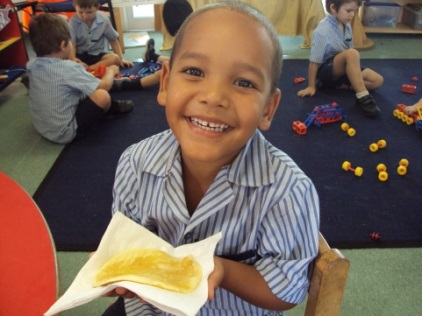 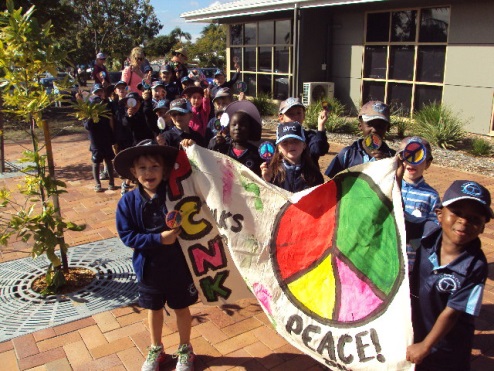 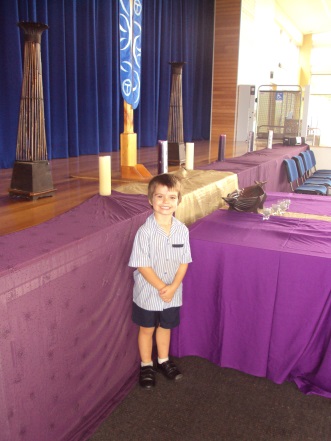 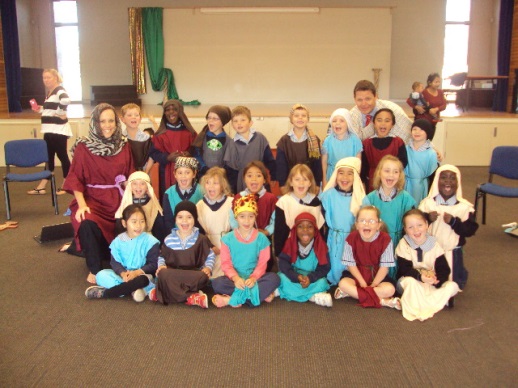 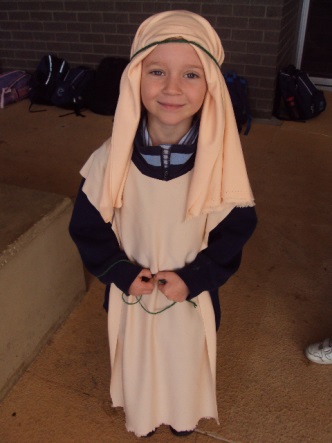 Term 1Term 2Term 3Term 4Students begin to develop an understanding of God as the creator of all through exploration of the creation story. They visit the local Church to explore its symbols and sacredness and participate actively in a mass. They begin learning the sign of the cross and simple echo prayers including grace before meals. Students also discuss being kind and caring in the classroom and create a class covenant. Students explore the Easter story and identify that Jesus lived, died and rose again. They engage in a cross-curricula unit on families that allow them to compare their lives and families to Jesus’. Students explore Jesus’ personal timeline and his close friends and family, including Mary and the disciples. This unit ends in a celebration called ‘Jesus Day. The children dress up as disciples for the day and engage in activities that Jesus would have when he was young.Students examine the story of the Good Samaritan. They discuss what made the Good Samaritan different to the other men in the story and further how they could be like the good Samaritan in the school text. Each time a child is caught being a ‘Good Samaritan’ they add a special card to the class road and document why they received the card using an app on the iPad. Students also engage in a P – 6 march for ‘Peace’ to our local parish. Students explore the concepts surrounding advent and the Christmas story. Students identify and relate Jesus’ birth to the celebrations associated with Christmas and understand that this is a very important time in the Catholic church. Students engage in the annual St Francis Festival and Christmas Concert. 